Montessori Here and Now : 2-6 ansCommunauté enfantine et Maison des enfants DOSSIER D’INSCRIPTION 2021-22Inscription :☐enregistrée le _____________ Chèque N° ………………..☐confirmée le Inscription :☐enregistrée le _____________ Chèque N° ……………….☐confirmée le Besoins de garderie : Jours de la semaine : L M J V (cocher la/les case(s)) Horaires 8h15-8h45 (cocher la case) De          16h30 à 17h30de 17h30 à 18h30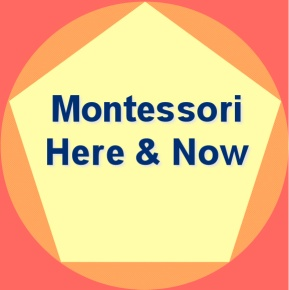 SITUATION FAMILIALE RESPONSABLE Civilité : Me M. Nom : .................................................................Prénom : .............................................................Nom de jeune fille : ..........................................Date et lieu de naissance : ......................................................................................................................... Lien de parenté : Père Mère Tuteur Situation familiale : Marié(e) Pacsé(e) Célibataire Divorcé(e) Séparé(e) Veuf(ve) Union libre Remarié(e) Adresse : .......................................................................................................................................................................................................................................Téléphone fixe: ....../......../......../........./.............Portable: .............../......../......../........./.............E-mail : ........................@..............................Profession: .......................................................Société : ............................................................Téléphone prof. : ................................................E-mail prof. : ............................@......................Personne à contacter en cas d’urgence
(ex : consultation médicale rapide en journée) 
(si différente des responsables)Nom : .................................................................Prénom : .............................................................Lien de parenté : Grands parents Nourrice Voisin – AmisTéléphone fixe: ....../......../......../........./.............Portable: .............../......../......../........./.............Médecin référentNom et Coordonnées téléphoniques Nom : ............................................................................Téléphone fixe: ....../......../......../........./.............Portable: .............../......../......../........./.............AUTRE RESPONSABLE Civilité : Me M. Nom : .................................................................. Prénom : .............................................................Nom de jeune fille : ...........................................Date et lieu de naissance : ......................................................................................................................... Lien de parenté : Père Mère Tuteur Situation familiale : Marié(e) Pacsé(e) Célibataire Divorcé(e) Séparé(e) Veuf(ve) Union libre Remarié(e) Adresse : .......................................................................................................................................................................................................................................Téléphone fixe: ....../......../......../........./.............Portable: .............../......../......../........./.............E-mail : ........................@..............................Profession: .......................................................Société : ............................................................Téléphone prof. : ................................................E-mail prof. : ............................@......................Personne qui dépose et reprend les enfants (si différente des responsables)Nom : .................................................................Prénom : .............................................................Lien de parenté : Grands parents Nourrice Voisin – AmisTéléphone fixe: ....../......../......../........./.............Portable: .............../......../......../........./.............Nom : .................................................................Prénom : .............................................................Lien de parenté : Grands parents  Voisin – AmisTéléphone fixe: ....../......../......../........./.............Portable: .............../......../......../........./.............Enfant à besoins spécifiquesPour nous permettre d’accueillir chacun selon ses spécificités, nous demandons aux parents dont les enfants ont des besoins spécifiques de nous en faire part. Que ces besoins soient reconnus par les instances médicales ou non. Au sein de chaque classe, nous nous concertons ensuite pour proposer l’accueil le plus adapté compte tenu de la structuration des différents groupes. Dans certains cas, nous ne pourrons pas inscrire l’enfant car notre structure ne pourra répondre à ses besoins.COUT DE LA SCOLARITE 2021-22INSCRIPTIONLa première année de scolarité, des frais d’inscription vous sont demandés pour enregistrer définitivement l’inscription de votre enfant. Le montant est de 510 euros. 
Les petites sorties réalisées pendant la scolarisation à la Maison des enfants (3-6 ans) seront payées par ces frais d’inscription, ce qui évitera les demandes récurrentes de petites sommes ponctuelles additionnelles. Le chèque doit nous être retourné avec le bulletin d’inscription. L’inscription est faite pour l’année scolaire entière et la scolarité est due sauf déménagement. >
Ces frais d’inscription seront encaissés à la confirmation de votre inscription après dépôt du dossier (sauf lorsque votre enfant est sur liste d’attente). Ils ne sont pas remboursables.La scolarité est totalement due y compris en cas de scolarisation à distance.RESTAURATION Toute inscription d’élève est faite au titre de demi-pensionnaire. Les repas sont payables d'avance sous forme d'un forfait mensuel. Montant des frais de restauration lissés sur l’année : 55 €/mois/enfant (sur les 10 mois de scolarité). 7 euros : Les parents des enfants ayant une alimentation spécifique peuvent apporter un panier repas dans le respect des conditions d’hygiène et de sécurité en vigueur. Les plats peuvent être chauffés au four à 110°C maximum. Les frais sont alors de 7 euros par mois.Aucun remboursement n’est accordé en cas d’absence, sauf pour une période supérieure à 15 jours consécutifs d’absence scolaire et sur justificatif médical communiqué au 1er jour d'absence prescrite. TROUSSEAUVoir annexe IACCUEIL et Remise aux parentsLes temps d’accueil et de remise aux parents sont gratuits de 8h00 à 8h30 et de 16h30 à 17h30. Coût des ateliers pédagogiques de 17h30 à 18h30 : Ponctuel : 6 euros/heure Forfait au mois : 50 eurosCOUT DE LA SCOLARITEPaiement par chèque ou par virement tous les 1ers du moisTout départ anticipé en cas de changement de domicile pour des raisons professionnelles en cours d’année, devra être précédé d’un préavis de deux mois, via une lettre recommandée minimum avec un justificatif. Le certificat de radiation sera fourni à réception du règlement total.
Pour tout autre cas la scolarité est due pour l’année, y compris en cas d’organisation de l’école à la maison dû à des contraintes réglementaires, sauf dans le cas de force majeure et l’existence d’un motif légitime et impérieux.(merci de parapher chaque page )Fait à ………..Le …………….Signature des parents Souhaitez-vous adhérer à l’Association Montessori de France (AMF) ?L'AMF ne reçoit aucun financement public, l'adhésion représente un soutien financier non négligeable pour pouvoir mener à bien ses missions. L'adhésion représente aussi et surtout un engagement en faveur des propositions de Maria Montessori. Plus le mouvement Montessori sera dense, plus ses propositions en France auront du poids pour mettre en lumière les lois naturelles du développement de l'enfant et assurer la protection de sa personnalité.L'adhésion à l'AMF d’un montant annuel de 30 euros pour les parents d’enfants scolarisés dans les écoles Montessori donne droit à :la publication d'annonces en ligne,à la réception du bulletin "Le LIEN" deux fois par an, et à la consultation de nos archives électroniques depuis 2015,aux tarifs préférentiels lors d’événements, de colloques ou de séminaires.l'accès à un espace adhérent depuis notre site Internet avec différentes informations selon votre groupe.Si oui, merci de faire un chèque de 30 euros à l’ordre de l’AMF Acceptation de la convention éducative et du règlement 
 de l’école Montessori Here and NowNous, soussignés  ……………………………………………………………………, parents* et/ou responsables légaux de l’enfant…………………………………………………………., déclarons avoir pris connaissance du règlement intérieur ( 11 pages avec ce coupon réponse) et de la convention éducative de l’école Montessori Here and Now et en acceptons les termes. Fait à :…………………………………………… le : ………………………………………..   Signature(s) du ou des représentants légaux*précédée(s) de la mention « Lu et Approuvée » :*Dans le cas où la responsabilité légale de l’enfant est partagée entre les deux parents séparés ou divorcés, les deux parties doivent signer ce règlement intérieur, qui vaut aussi acceptation de la convention éducative jointe.MontantFrais d’inscription (1ère année de cycle uniquement)510 €Écolage mensuel 1° enfant X Nb de mois510 €*10 mois = 5100 €Repas ou55€ *10 = 550 € ou7*10 =70€Garderie Ateliers du mercredi (à définir)